SDH BABYLONVás srdečně zve naDĚTSKÝ DENv SOBOTU 4.6.2022 od 14 hod.na dětském hřišti u hasičské zbrojnicepro děti limonáda a buřt zdarma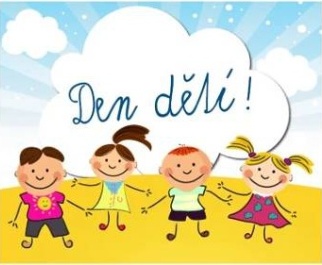 Činnost organizace je finančně podporována obcí Babylon. 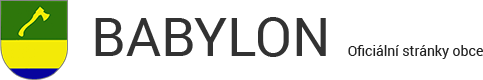 